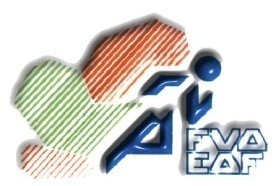 AREA DIRECCIÓN TÉCNICACIRCULAR Nº: 13/2015A las Federaciones TerritorialesA las atletas convocadasA sus entrenadoresCONCENTRACIÓN SECTOR DE VELOCIDADLa Federación Vasca de Atletismo a propuesta del Director Técnico D. Víctor Clemente Aguinaga y previo a los informes presentados por los responsables del sector de velocidad Jose Luis Garcia Gonzalez organizará la siguiente concentración con atletas del sector:CONFIRMACIONES: Desde el día de publicación de la circular hasta el día 16 de marzo, de no estar confirmados para esta fecha se procederá a llamar a otros atletas.LUGAR: 	Alfaz del PiFECHAS:               	Comienzo: Lunes 6 de abril, a la comida (13,45).            	Final: Viernes 10 de Abril tras la comida (13,00).DESPLAZAMIENTO:	En coches y/o furgonetas, se informará a los atletas que confirmen. No se abonará desplazamientos particulares ESTANCIA:	Albir GardenCONDICIONES DE ASISTENCIA PARA LOS ATLETASNo acudir lesionado o con alguna otra limitación que impida cumplir con los entrenamientos planteados.Respetar la dinámica de trabajo planteada (se adjunta).No acudir a la concentración en semana de descanso o descargaAbonar un tercio del costo de la asistencia (40 €)  ES74 3035 0083 26 0830093764 la trasferencia se hará haciendo constar nombre y apellidos de la persona seleccionada y esta transferencia servirá como reserva de la plaza para la concentración.ASISTENTES:Responsable de la Concentración: Jose luis Garcia GonzalezEntrenador ayudante: Pendiente de confirmar ATLETAS INVITADOSIMANOL GIL FERNANDEZ                              Fent Cami	OCTAVIAN MIHAIL ROMANESCU                Txindoki	BORJA ZORRILLA-LEQUERICA CAUNEDO   F.C.Barcelona	ADRIAN ROCANDIO PERAL                          Real Sociedad	GEN ABREU GUZMAN                                  Super Amara	ITOITZ RODRIGUEZ ERRODONSORO          Real Sociedad	IÑIGO RODRIGUEZ GOITIA                          Real Sociedad	IRAITZ AZKARATE ARGOTE                          	ALAZNE FURUNDARENA SARRIEGI        At. S. Sebastián	NEREA GALPARSORO OLANO                 Txindoki	ANIHOA ARGANDOÑA SARRIEGI           Txindoki	MARIAN GARRANTXO MENDEZ             Txingudi	GERAXANE USSIA BETOLAZA                  F.C. Barcelona	AMAIA SEGUROLA LASA                         At. S. Sebastián	LARAITZ BERGARA NIETO                       At. S. SebastiánLa Dirección TécnicaZUZENDARITZA TEKNIKOAREN ARLOAZIRKULAR ZENB.: 13/2015Lurralde FederazioentzatAtleta partaideentzatBere entrenatzaileentzatABIADURA SEKTOREAREN KONTZENTRAZIOAEuskadiko Atletismo Federazioak, Victor Clemente Aguinaga Zuzendari Teknikariaren proposamenari jarraiki eta Jose Luis García Gonzalez abiadura sektoreko arduradunak aurkeztu txostenen aldez aurretik antolatuko du ondorengo kontzentrazioa sektoreko atletekin:EGIAZTAPENAK: Zirkularra argitaratzen den egunetik martxoaren 16ra arte, data horretarako egiaztatu ez badira beste atleta batzuei deituko zaie.TOKIA: 	Alfaz del PiDATAK:               	Hasiera: Astelehena, apirilak 6, bazkarian (13,45).            	Amaiera: Ostirala, apirilak 10, bazkariaren ondoren (13,00).LEKUALDATZEA:	Auto eta/edo furgoneta partikularretan, ez da auto partikularrik ordainduko EGONALDIA:	Albir GardenATLETEN PARTAIDETZARAKO BALDINTZAKLesionatuta edota dagozkion entrenamenduak betetzea eragotziko duen bestelako arazoagatik mugatuta ez bertaratzea.Planteatu lanaren dinamika errespetatzea (atxikita)Bertaratze kostuaren herena abonatzea (40 €)  ES74 3035 0083 26 0830093764 Izen Abizenak jarri beharko dituzue eta transferentziak izen ematea baieztatzeko balio izango du.BERTARATUAK:Kontzentrazioaren arduraduna: Jose Luis Garria Gonzalez.Entrenatzaile laguntzailea: Egiaztatzeko zain ATLETAS INVITADOSIMANOL GIL FERNANDEZ                              Fent Cami	OCTAVIAN MIHAIL ROMANESCU                Txindoki	BORJA ZORRILLA-LEQUERICA CAUNEDO   F.C.Barcelona	ADRIAN ROCANDIO PERAL                          Real Sociedad	GEN ABREU GUZMAN                                  Super Amara	ITOITZ RODRIGUEZ ERRODONSORO          Real Sociedad	IÑIGO RODRIGUEZ GOITIA                          Real Sociedad	IRAITZ AZKARATE ARGOTE                          	ALAZNE FURUNDARENA SARRIEGI        At. S. Sebastián	NEREA GALPARSORO OLANO                 Txindoki	ANIHOA ARGANDOÑA SARRIEGI           Txindoki	MARIAN GARRANTXO MENDEZ             Txingudi	GERAXANE USSIA BETOLAZA                  F.C. Barcelona	AMAIA SEGUROLA LASA                         At. S. Sebastián	LARAITZ BERGARA NIETO                       At. S. SebastiánZuzendaritza Teknikoa